 Федеральная государственная информационная система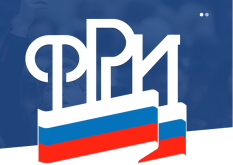 Федеральный реестр инвалидов (ФГИС ФРИ)  - это новый инструмент реализации государственной политики в отношении реабилитации инвалидов и их интеграции в общество. ФГИС ФРИ - единая база данных для граждан, признанных в установленном порядке инвалидами, и для органов власти, которые оказывают услуги или меры социальной поддержки инвалидам.С 1 июля 2020 года на территории России используется единый реестр транспортных средств инвалидов. Данный реестр представляет собой единую базу данных, содержащий информацию о том, на каком транспортном средстве передвигается каждый инвалид. Оформить разрешение на бесплатную парковку можно на автомобиль, управляемый инвалидом I-ой или II-ой группы, или перевозящим его, в том числе ребенка-инвалида. Также бесплатная парковка предоставляется инвалидам III-й группы, у которых ограничена способность в самостоятельном передвижении. Согласно вступившим в силу поправкам, подать заявление теперь можно только на одно транспортное средство.При необходимости гражданин может изменить сведения о транспортном средстве, подав новое заявление, - актуальными будут считаться сведения, размещенные в ФРИ последними. Внесенные данные появятся в реестре уже через 15 минут. Это дает возможность занести в реестр даже номер такси, на котором инвалид осуществляет поездку по городу, чтобы автомобиль останавливался в местах для инвалидов без риска получить штраф. Перед поездкой установите знак «ИНВАЛИД»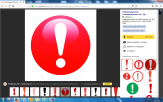 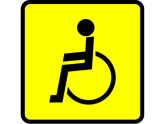  Во время поездки необходимо при себе иметь документы подтверждающие инвалидность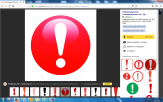 Подать заявление в электронном виде можно:- на сайте Федерального реестра инвалидов sfri.ru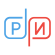 - в личном кабинете на портале Госуслуг gosuslugi.ru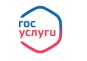 - лично в МФЦ   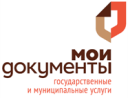 